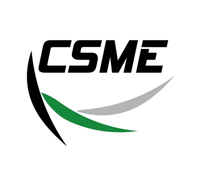 FICHE DE RESERVATION DU VEHICULE ASSOCIATIF(annexe 1)Nom de la section : 	Véhicules :   n°1        n°2    PERIODE 1  du  à                      au  à Objet :Adresse de départ :	Adresse d’arrivée :		Destination (s) précise(s)(attention, le véhicule ne bénéficie de la couverture Club que dans le cadre de ce déplacement, tolérance 10%)PERIODE 2  du  à                      au  à Objet :Adresse de départ :	Adresse d’arrivée :		Destination (s) précise(s)(attention, le véhicule ne bénéficie de la couverture Club que dans le cadre de ce déplacement, tolérance 10%)Certifiée conforme par le (la) Président(e) de la section	Monsieur / MadameLe 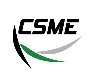 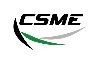 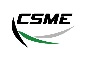 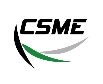 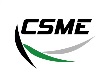 Nom et Prénom du conducteurAgeN°de téléphoneN° de permis BDate de délivranceNom et Prénom du conducteurAgeN°de téléphoneN° de permis BDate de délivrance